Симптомы отравления алкоголем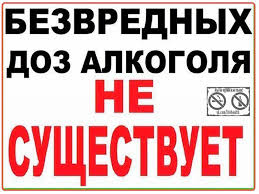 Алкогольное отравление может наступить в следствие употребления некачественных напитков, либо по причине превышения максимально допустимой дозы алкоголя для организма человека.Опаснейшим является острое отравление алкогольными суррогатами, потому что в таких веществах, как правило, помимо этилового спирта содержатся изопропиловый или метиловый спирт, ацетон, которые оказывают тяжелое токсичное воздействие на организм, аналогично яду.Интоксикация метаболитами спирта проявляется постепенно, а ее симптомы изменяются в зависимости от увеличения концентрации спиртосодержащих веществ в крови. Алкогольное отравление характеризуется рядом симптомов.Ранние внешние признакиПервичным симптомом выступает эмоциональное возбуждение. Человек ощущает некую эйфорию, легкость, веселье. Отношение к себе и другим людям резко меняется. Появляется непреодолимое желание говорить, а оттенок речи приобретает категоричный характер. Человек ведет себя более раскованно. Наблюдается покраснение лица и других участков кожи. Зрачки расширяются.Второстепенные признаки отравленияДалее ферменты, выделяемые в организме, не успевают выводить продукты распада этанола. Спиртное всасывается из желудка в кровь и оказывает влияние на ЦНС, вызывая нарушения управляющей и регулирующей функций головного мозга. В поведении человека проявляется инстинктивность: сексуальное влечение, агрессия. Выпивший перестает осознавать свои возможности. Суждения перестают быть логически верными. Движения становятся несуразными, потому что этанол воздействует на мозжечок, в результате чего, регуляция движений нарушается, и человеку становится труднее координировать свои действия.Тяжёлая интоксикацияАлкогольное отравление токсично влияет на нервные клетки организма, оказывая угнетающее воздействие на дыхание и сердцебиение. При тяжелом отравлении речь и движения затрудняются.Затем может наступить оглушение, при котором человек не в состоянии реагировать на внешние факторы. Если своевременно не принять меры по предотвращению последствий интоксикации, может наступить алкогольная кома. Тяжелое отравление может проявиться при принятии даже небольшого количества алкоголя, если есть индивидуальная непереносимость этанола. Если вы заметили вышеперечисленные симптомы у вашего близкого человека, рекомендуется немедленно обратиться за помощью к специалистам медицинского центра.